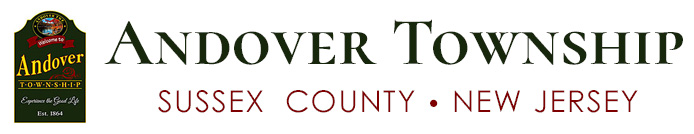 Land Use Board134 Newton-Sparta RoadNewton, NJ 07860973-383-4280 ext.245973383-9977 (fax)								April 22, 2024Garofalo, O’Neill, Ruggierio, LLC60 Baldwin RoadParsippany, NJ 07054Re: Application for Ringo Properties, LLC – Route 206 & Brighton Road, Andover, NJDear Mr. Garofalo,The Andover Township Land Use Board is asking for additional information on the Ringo Properties application.  The Board requests the location of all wells and septic systems within 500 feet of the subject property and a detailed traffic study.  They are requesting the information be provided at least 10 days prior to your scheduled hearing date on June 18, 2024.  Please feel free to contact me with any questions.Sincerely,Stephanie PizzuloStephanie PizzuloLand Use Administrator